Памятки по безопасности в ГБПОУ «НГТ»В связи с участившимися в регионах России чрезвычайными происшествиями, связанными с пожарами в жилом секторе, в результате которых получают травмы и трагически гибнут дети, а также со скорым наступлением летних каникул, и в связи с тем, что время продолжительных летних каникул не всегда совпадает с отпусками взрослых и основную часть времени большинство подростков проводит самостоятельно, без присмотра родителей. АДМИНИСТРАЦИЯ ТЕХНИКУМА ПРЕДУПРЕЖДАЕТ:Уважаемые родители, проведите беседы со своими детьми, в простой и доступной для ребенка форме расскажите о мерах безопасности, которые нужно соблюдать, чтобы избежать опасных ситуаций. Расскажите своему ребенку об опасностях, которые могут возникнуть при использовании бытовых электроприборов. Напомните о правилах дорожного движения, а также о том, что нельзя доверять незнакомым прохожим на улице. В доступном для подростка месте необходимо повесить листок с телефонами экстренной службы спасения, объяснив ему, в каких ситуациях нужно по ним звонить, а также о том, что игры с ложными звонками наказуемы. Необходимо внести в список контактов мобильного телефона подростка номера телефонов экстренной службы спасения, позвонив по которым, он получит от специалистов МЧС правильные инструкции к действиям. Телефоны экстренной службы спасения: - «101» - единый для набора со всех стационарных телефонов; - «112» - единый для набора со всех операторов мобильной связи/

Человечество столкнулось с самым коварным и беспощадным «хищником» — террором. Для террориста не существует моральных правил. Он фанатик и его переубедить словами нельзя.Поэтому мы должны смотреть на мир открытыми глазами и не обольщаться тем, что сия горькая чаша нас минует.Противодействие терроризму не только задача специальных служб. Они будут бессильны, если это противодействие не будет оказываться обществом,каждым гражданином нашей великой страны. Для этого не надо быть суперменом. Обычная житейская смекалка и внимание являются одним из самыхэффективных видов противодействия террору.Взрывы домов в ряде городов России показали,что только наша беспечность и безразличие позволила свершиться этим страшным происшествиям. Ведьна глазах жильцов в подвалы завозились мешки с компонентами взрывчатых веществ под видом сахара и других продуктов. Проще простого, увидев такоедействие, позвонить по телефону 112 (вместо прежних 01 и 02) и попросить проверить. Вам будут благодарны сотрудники специальных служб. Легче проверить, чем потом разбирать завалы и видеть горе людей.Мы знаем о многочисленных случаях террористических актов, совершенных с использованием автомобилей, начиненных взрывчаткой. Конечно, определить на улице такой автомобиль простому человеку невозможно. Но в своем дворе, увидев припаркованную чужую машину, можно и нужно обеспокоиться, позвоните по телефону 112  и попросите проверить. Пусть Вас не гложет мысль о том, что Вы причинили неудобства спецслужбам, пусть Вас не беспокоит боязнь того, что Вас назовут паникером. Вы платите налоги, на которые содержатся специальные службы, обеспечивающие Вашу безопасность.Излюбленный метод террористов – использовать сумку, портфель, пакет, сверток, начиненный взрывчаткой и положить его в мусорный контейнер или урну, оставить у прилавка, под столом, в салоне общественного транспорта, кинотеатре, спортивном комплексе. Но ведь все мы взрослые люди и знаем, что просто так пакет или сверток в мусорном баке лежать не могут. А раз есть угроза терроризма, то не исключено и самое страшное. Проявите бдительность, позвоните по телефону 112 и расскажите о своих опасениях. Если Вы едете в общественном транспорте, сообщите об этом водителю. Быть может, Вы спасете жизнь и здоровье многих людей.Ужасно, но есть категория людей, которые сознательно идут на смерть ради совершения акта террора. Они также отличаются от основной массы своим поведением, одеждой, отрешенностью. Одежда должна прикрыть взрывное устройство. Она или явно не по сезону или явно больше размеров, который смертник носит. Человек знает, что он несет взрывчатку. Он напряжен, опасается прямых контактов с окружающими, сторонится от них. Он едет в определенный адрес и не заинтересован, чтобы его разоблачили.Есть сомнения, запомните приметы, позвоните и сообщите: в каком направлении он движется, на каком транспорте, как он выглядит.Мы с вами, находясь в стенах техникума, должны знать о том, где вероятнее всего можно столкнуться, с подготавливаем террористическим актом.Взрывоопасный предмет может быть ЗАЛОЖЕН в:учебной аудитории, коридоре; буфете – особенно во время обеденного перерыва;спортивном и концертном залах во время проведения массовых мероприятий;на улице перед входными дверями.Обнаружить наличие взрывоопасного предмета можно по следующим ПРИЗНАКАМ:портфели, сумки, пакеты, лежат на полу, в урне, под столом, в оконном проеме. Спросите, где владелец. Если его рядом нет, есть повод для беспокойства;штатные боеприпасы – гранаты, снаряды, мины, тротиловые шашки. Увидели штатный боеприпас – сразу бейте тревогу;торчащие из свертка, пакета провода;звук работающего часового механизма, жужжание либо лежащий в пакете и просматриваемый мобильный телефон или пейджер;привязанный к пакету натянутый провод или шнур;неприятный запах либо запах горючего вещества (бензин).В случае обнаружения подозрительного предмета, НЕОБХОДИМО:Не трогать, не передвигать обнаруженный подозрительный предмет! Представьте эту возможность специалистам. Не курите!Попросить, чтобы никто не пользовался средствами радиосвязи, в том числе и мобильными телефонами, пультами дистанционного управления сигнализацией автомобилей и другими радиоэлектронными устройствами вблизи данного предмета.Немедленно позвонить дежурному по телефону 2-15-73 и сообщите об обнаруженном предмете.Ждите прибытия представителя охранной службы. Нам необходимо встретиться с Вами и узнать, что послужило причиной Вашей тревоги.В дальнейшем управление комплексной безопасности университета совместно со специальными службами обеспечит:охрану подозрительного предмета и опасной зоны;возможность беспрепятственного подъезда к месту обнаружение подозрительного предмета, автомашин правоохранительных органов, скорой медицинской помощи, пожарной охраны, сотрудников МЧС;эвакуацию людей из здания.В мире достаточно часто фиксируются факты направления взрывных устройств и отравленных порошков в почтовых отправлениях.Если Вы получили подозрительное письмо или посылку, бандероль, то не вскрывайте его. Положите в полиэтиленовый пакет или сумку и немедленно позвоните дежурному диспетчеру. До прибытия инспектора отдела охраны и режима правильнее всего выйти из помещения.Если Вы вскрыли отправление и обнаружили там подозрительные предметы, то ничего не разворачивайте, вложите это отправление в пакет и немедленно сообщите дежурному диспетчеру. К отправлению больше не прикасайтесь и вместе с коллегами выйдите из помещения.Еще раз обращаем Ваше внимание на то, что категорически запрещается самостоятельно предпринимать какие-либо действия со взрывнымиустройствами или подозрительными предметами — это может привести к взрыву, многочисленным жертвам и разрушениям!БУДЬТЕ БДИТЕЛЬНЫМИ!Памятка о мерах пожарной безопасности Общие требования безопасности        Все участники учебно-воспитательного процесса старше 14 лет обязаны знать пожарную опасность применяемых химических реактивов и веществ, способы их тушения и соблюдать требования пожарной безопасности во время работы с ними, место нахождения средств пожаротушения, индивидуальной защиты органов дыхания и уметь ими пользоваться в случае возникновения пожара.        Каждый учащийся должен изучить план эвакуации на всех этажах техникума, способы эвакуации (выходы из здания) и в случае возникновения пожара действовать в соответствии с планом.       Студенты обязаны сообщить преподавателю или работнику техникума о любых пожароопасных ситуациях.Порядок применения порошковых огнетушителей1) выдернуть чеку;2) направить сопло на огонь (выше поверхности очага возгорания), расстояние от огня 3-5 метров;3) нажать ручку. Время действия составляет 5-10 сек.Запрещается·       Приносить и пользоваться в колледже легковоспламеняющимися, взрывоопасными, горючими материалами;·       Оставлять без присмотра включенные в сеть электроприборы, в том числе зарядные устройства;·       Разводить костры на территории колледжа;·       Использовать пиротехнические средства;·       Курить на территории учреждения.Действия учащихся в случае возникновения пожара        При возникновении пожара (вид открытого пламени, запах гари, задымление) студент должен действовать согласно Плана эвакуации.        Не поддаваться панике. Внимательно слушать оповещение по техникуму и действовать согласно указаниям работников учебного заведения.        По команде преподавателя эвакуироваться из здания в соответствии с Планом эвакуации. При этом не бежать, не мешать своим товарищам, помогать другим.        При выходе из здания находиться в месте, указанном преподавателем.Внимание! Без разрешения администрации и педагогических работников учреждения студентам не разрешается участвовать в пожаротушении здания и эвакуации его имущества.Обо всех причиненных травмах (раны, порезы, ушибы, ожоги и т.д.) студенты и их однокурсники обязаны немедленно сообщить работникам техникума.Чего нельзя делать?·       Открывать окна и двери: приток свежего воздуха поддерживает горение. Разбивать окно нужно только в том случае, если собираетесь из него выскочить (если этаж невысокий).·       Тушить водой электроприборы, включенные в сеть.·       Ходить в задымленном помещении в полный рост: дым всегда скапливается в верхней части комнаты или здания, поэтому лучше пригнуться или лечь на пол, закрыв нос и рот платком. При задымлении лестничных пролетов двигаться, держась за перила: они могут привести в тупик.·       Пытаться покинуть горящий подъезд на лифте (он может выключиться в любой момент, и вы окажетесь в ловушке).·       Прятаться во время пожара (под диван, в шкаф): от огня и дыма спрятаться невозможно.·       Бороться с огнем самостоятельно, не вызывая пожарных.ПАНИКА – ДРУГ ПОЖАРАНе паникуйте! Это главный принцип поведения в чрезвычайной ситуации.Действуйте четко, быстро, спокойно.
Памятка по правилам поведения на воде

        Самый полезный отдых летом — это отдых на воде. Купаясь, катаясь на лодках, на катамаранах, гидроциклах вы укрепляете организм, развиваете ловкость и выносливость. Вода не страшна тем, кто умеет хорошо плавать. Вот почему первым условием безопасности на воде является умение плавать. Однако и умеющий плавать должен быть дисциплинированным, постоянно соблюдать осторожность и правила поведения на воде.- Нарушение правил поведения на воде ведет к несчастным случаям и гибели людей. 
     Поэтому, купаясь и катаясь на лодках и маломерных судах, строго выполняйте нижеследующие правила поведения на воде: 
Купаться можно в разрешенных местах, в купальнях или на оборудованных пляжах.Для купания выбирайте песчаный берег, тихие неглубокие места с чистым дном.Не купайтесь в запрещенных и необорудованных для купания местах (у плотин, на водосбросе, в карьерах, котлованах, бассейнах для промышленных нужд). Помните, что при купании категорически запрещается:Заплывать далеко от берега, выплывать за пределы ограждения мест купания. Подплывать близко к проходящим судам, катерам, весельным лодкам, гидроциклам, баржам. Взбираться на технические предупредительные знаки, буи, бакены и др. Прыгать в воду с лодок, катеров, парусников и других плавательных средств. Купаться у причалов, набережных, мостов. Купаться в вечернее время после захода солнца. Прыгать в воду в незнакомых местах. 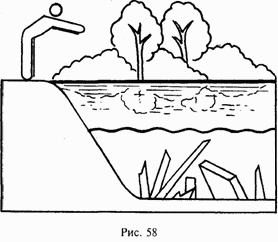 Купаться у крутых, обрывистых берегов. Помните, что после еды разрешается купаться не раньше чем через полтора - два часа. Во время купания не делайте лишних движений, не держите свои мышцы в постоянном напряжении, не гонитесь за скоростью продвижения в воде, не нарушайте ритма дыхания, не переутомляйте себя, не принимайте участия в больших заплывах без разрешения врача и необходимых тренировок. Попав на быстрое течение, не плывите против течения, проплывайте на груди или на боку, горизонтально на немного повышенной скорости. Остерегайтесь водоворотов, никогда не подплывайте к ним близко. Попав в водоворот, не теряйтесь, наберите побольше воздуха в легкие, погрузитесь в воду и сделайте смелый рывок в сторону по течению. Помните, что причиной гибели пловцов часто бывает сковывающая его движения судорога.
Причины этому следующие: 

Переохлаждение в воде. Переутомление мышц, вызванное длительной работой их без расслабления и беспрерывным плаванием одним стилем. Купание незакалённого в воде с низкой температурой. Предрасположенность пловца к судорогам. Во всех случаях пловцу рекомендуется переменить стиль плавания и по возможности выйти из воды. 
Если нет условий для немедленного выхода из воды, необходимо действовать следующим образом:
          При ощущении стягивания пальцев руки надо быстро с силой сжать кисть руки в кулак, сделать резкое отбрасывающее движение рукой в наружную сторону и разжать кулак;при судороге икроножной мышцы необходимо подогнувшись, двумя руками обхватить стопы пострадавшей ноги и с силой поджать ногу в колене спереди к себе;при судороге мышц бедра необходимо обхватить рукой ногу с наружной стороны, ниже голени (у лодыжки за подъем) и, согнув ее в колене, подтянуть с силой назад к спине.Лучшим способом отдыха на воде является положение “Лежа на спине”.

Памятка для студентов по правилам дорожного движения1. Ходите только по тротуару!2. Переходите улицу в местах, где имеются линии или указатели перехода, а где их нет – на перекрестках по линии тротуаров.3. Переходя улицу, посмотрите налево, а дойдя до середины – направо.4. На улицах и дорогах где движение регулируется, переходите проезжую часть только при зеленом сигнале светофора или разрешающем жесте регулировщика.5. Не перебегайте дорогу перед близко идущим транспортом.6. Не выходите на проезжую часть из-за стоящей машины или другой помехи обзору; в крайнем случае, остановитесь и внимательно посмотрите, что там за…7. При переходе через улицу не стоит вести оживленную беседу – разговоры отвлекают мысли и взгляд от наблюдения.8. Не устраивайте игры и не катайтесь на коньках, лыжах и санках на проезжей части улицы!Кататься на велосипедах, роликах и скейтбордах можно только во дворе или на специальных площадках. Выбегать на дорогу за мячом или собакой опасно!Надо быть очень внимательным при переходе дороги! Самые безопасные переходы - подземный и надземный. Если их нет, лучше перейти по «зебре». Если на перекрестке нет пешеходного перехода и светофора, попроси взрослого помочь перейти дорогу.Переходить улицу можно только на зеленый сигнал светофора. Но даже при зеленом сигнале никогда не начинай движение сразу. Сначала убедись, что машины успели остановиться и путь безопасен. Ты знаешь! Если на остановке стоит автобус, не обходи его ни спереди, ни сзади. Надо дождаться, пока он отъедет, и только тогда начинать переход.Особенно внимательным надо быть, когда обзору мешают препятствия. Стоящие у тротуара машина, ларек, кусты могут скрывать за собой движущийся автомобиль. Поэтому убедись, что опасности нет, и только тогда переходи. 

При посещении леса необходимо соблюдать следующие правила:- не ходить в лес одному;
- пользоваться компасом, не ходить в дождливую или пасмурную погоду; 
- надевать резиновую обувь, брюки или спортивные штаны, заправив их в сапоги, от укусов змей и насекомых; 
- надевать головной убор, закрывать шею и руки, от попадания клещей; 
- пробираться через кусты и заросли осторожно, плавно раздвигая ветки и плавно опуская их; 
- не курить и не разжигать костры, во избежание пожара, и не мусорить, пустые бутылки и осколки могут привести к возникновению пожара. 
        Помните, что лесные пожары являются чрезвычайно опасными. Причинами их возгорания становятся: неосторожное обращение с огнем, нарушение правил пожарной безопасности, самовозгорание сухой растительности и торфа, а также разряд атмосферного электричества. 
      Лесные пожары воздействуют на людей своим сильным психологическим эффектом. Известно, что паника среди людей служит причиной значительного числа жертв. Зная правила поведения, человек, застигнутый этим бедствием, в любой обстановке сможет не только выстоять, но и оказать помощь при спасении других людей. 
     При лесном пожаре надо опасаться высокой температуры, задымленности, падения подгоревших деревьев и провалов в прогоревшем грунте. 